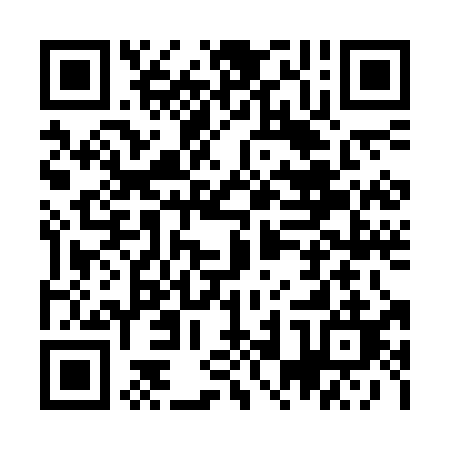 Ramadan times for Camp McKinney, British Columbia, CanadaMon 11 Mar 2024 - Wed 10 Apr 2024High Latitude Method: Angle Based RulePrayer Calculation Method: Islamic Society of North AmericaAsar Calculation Method: HanafiPrayer times provided by https://www.salahtimes.comDateDayFajrSuhurSunriseDhuhrAsrIftarMaghribIsha11Mon5:505:507:171:075:046:576:578:2412Tue5:485:487:151:065:056:586:588:2613Wed5:465:467:131:065:067:007:008:2714Thu5:445:447:111:065:087:017:018:2915Fri5:415:417:091:055:097:037:038:3116Sat5:395:397:071:055:107:057:058:3217Sun5:375:377:041:055:117:067:068:3418Mon5:355:357:021:055:137:087:088:3619Tue5:325:327:001:045:147:097:098:3720Wed5:305:306:581:045:157:117:118:3921Thu5:285:286:561:045:167:127:128:4122Fri5:255:256:541:035:177:147:148:4223Sat5:235:236:521:035:197:157:158:4424Sun5:215:216:501:035:207:177:178:4625Mon5:185:186:471:025:217:187:188:4826Tue5:165:166:451:025:227:207:208:4927Wed5:145:146:431:025:237:217:218:5128Thu5:115:116:411:025:247:237:238:5329Fri5:095:096:391:015:267:247:248:5530Sat5:075:076:371:015:277:267:268:5631Sun5:045:046:351:015:287:277:278:581Mon5:025:026:331:005:297:297:299:002Tue4:594:596:311:005:307:307:309:023Wed4:574:576:281:005:317:327:329:044Thu4:544:546:2612:595:327:337:339:065Fri4:524:526:2412:595:337:357:359:086Sat4:504:506:2212:595:347:367:369:097Sun4:474:476:2012:595:357:387:389:118Mon4:454:456:1812:585:367:407:409:139Tue4:424:426:1612:585:377:417:419:1510Wed4:404:406:1412:585:387:437:439:17